__________________ happens when the wind stops blowing, the water slows down, the glacier retreats or melts, OR when the sediment reaches the bottom of the hill or mountain.The sediment has no energy to keep it moving, so it drops (deposited).  This is a _____________________ force because landforms are created.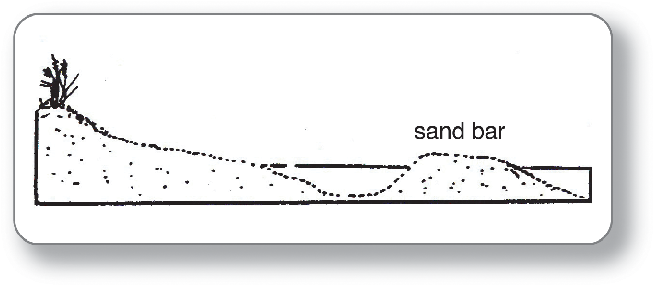 List some landforms created by deposition: BeachesSand __________  (may grow to become barrier ________________)Barrier __________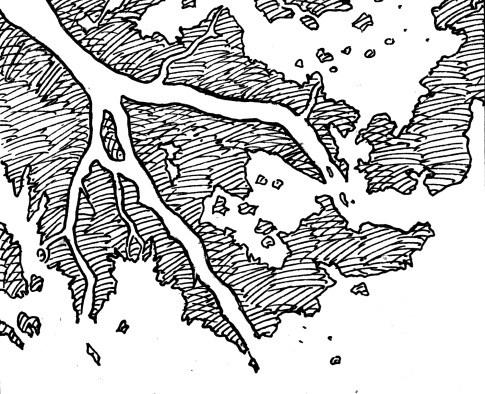 ________________ (beach and deserts)____________ deposits (when glaciers retreat/melt)________________ --at mouth of riversAlluvial ____________--when river flows from a mountain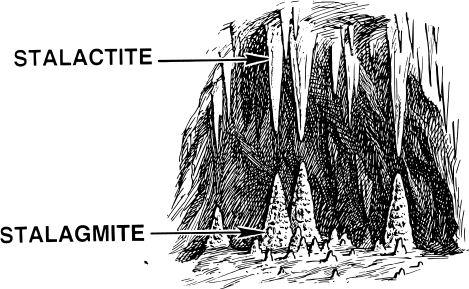 CavesStalactites (from ceiling)_____________ (from ground)